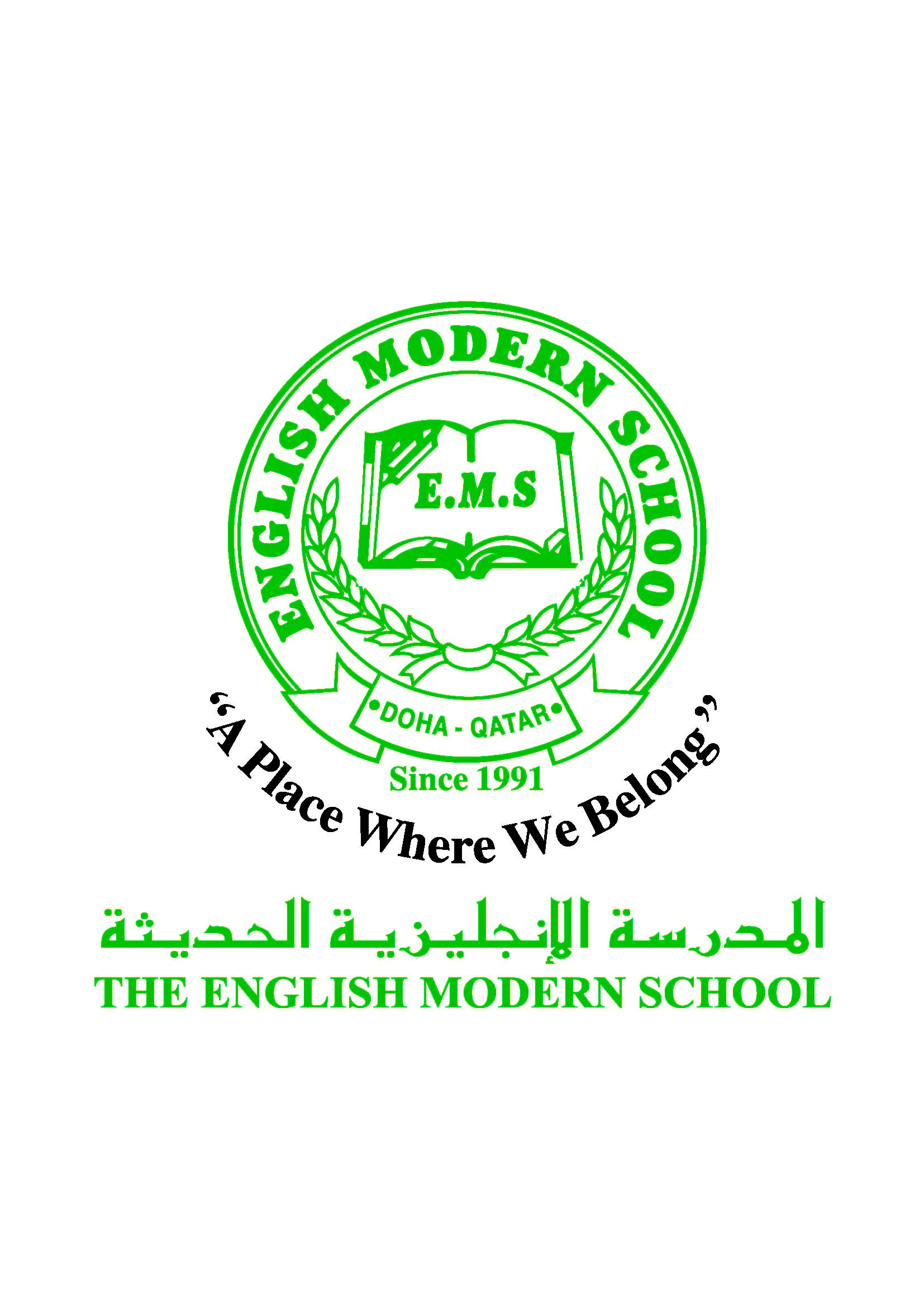            الرسالة الاسبوعية للفترة  من 21 / 5/ 2017 الى 25/ 5/ 2017اللغة العربيةاللغة العربيةاللغة العربيةاللغة العربيةاللغة العربيةاللغة العربيةاللغة العربيةاليوم والتاريخالدرس/ النشاطأعمال الصف الواجبات الواجبات الواجبات الواجبات الأحد 21/5اختبار نهاية العام في اللغة العربية يكون الاختبار على مدار حصتين ( الثالثة والرابعة ) الإثنين22/5برنامج تحسين مهارات القراءةنشاط 12 المستويان الثالث / الرابع الثلاثاء23/5اختبار الاستماع  رجاء التدريب على الكتابة  رجاء التدريب على الكتابة  رجاء التدريب على الكتابة  رجاء التدريب على الكتابة  الأربعاء24/5اختبار الكتابة  الخميس25/5برنامج تحسين مهارات القراءة نشاط 13 التربية الإسلاميةالتربية الإسلاميةالتربية الإسلاميةالتربية الإسلاميةالتربية الإسلاميةالتربية الإسلاميةالتربية الإسلاميةاليوم والتاريخالدرس/ النشاطأعمال الصف أعمال الصف الواجبات الواجبات الواجبات الأحد21/5تابع / اختبار اللغة العربية   ــــــــــــــــــــــــــــــــــــــــــ   ــــــــــــــــــــــــــــــــــــــــــ   ــــــــــــــــــــــــــــــــــــــــــ   ــــــــــــــــــــــــــــــــــــــــــ   الخميس25/5الآداب والأخلاق / آداب الكلام والمحادثة ص:59المناقشة والحوار والمسرحة المناقشة والحوار والمسرحة المناقشة والحوار والمسرحة المناقشة والحوار والمسرحة ص:63 بكتاب الصف تاريخ قطرتاريخ قطرتاريخ قطرتاريخ قطرتاريخ قطرتاريخ قطرتاريخ قطراليوم والتاريخالدرس/ النشاطأعمال الصف أعمال الصف الواجبات الواجبات الواجبات الثلاثاء23/5نشاط إثرائي + اختبارات DAR توضيح بالرسم كيفية الاحتفال بالمناسبات الدينية توضيح بالرسم كيفية الاحتفال بالمناسبات الدينية توضيح بالرسم كيفية الاحتفال بالمناسبات الدينية الكلمات البصريةالكلمات البصريةالكلمات البصريةالكلمات البصريةالكلمات البصريةالكلمات البصريةيَمِينٌحَزِينًاسَبْعَةٌيَسَارٍمَسْرُورٌقُرْآنٌالنشاطموعد التنفيذملاحظاتالإملاءالنسخالتسميعاختبار قصيرزيارة مكتبة